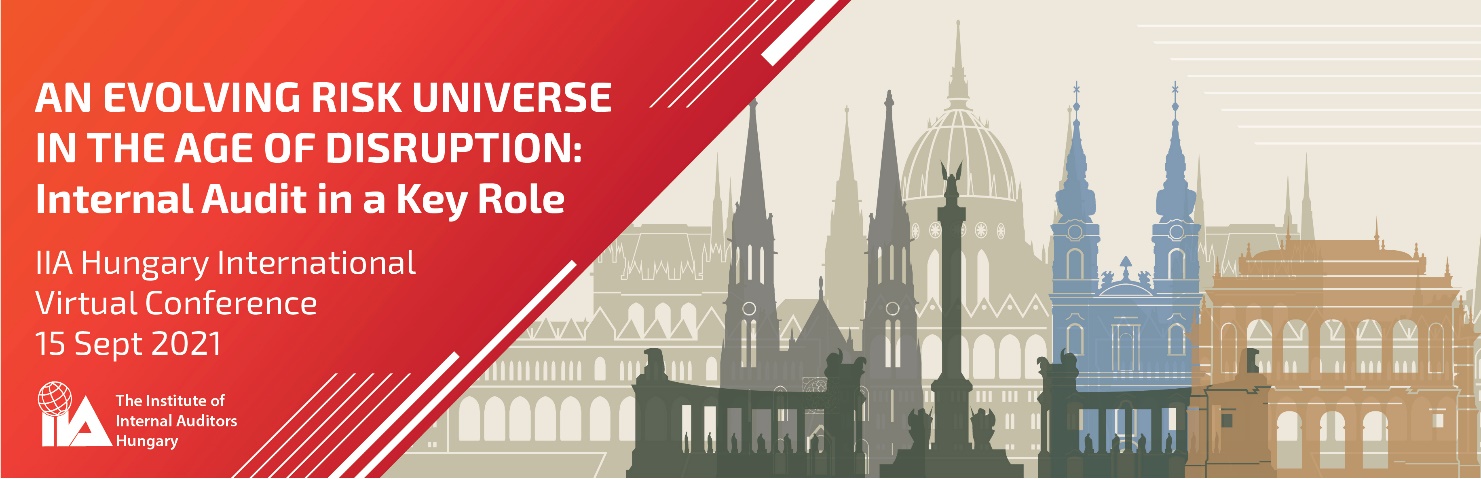 Jelentkezési lap / Megrendelő2021. szeptember 15. Nemzetközi belső ellenőrzési konferencia magyar résztvevői számáraA konferencia nyelve angol.A jelentkezési lap elküldése megrendelésnek minősül. A jelentkező vállalja, hogy az ETK zRt, mint szervező által kiküldött számlát kiegyenlíti. A részvételi díj magában foglalja a konferencia előadások letöltését a rendezvényt követően.Amennyiben számla helyett terhelési értesítőt kér, kérjük, jelölje itt: Adatkezelési nyilatkozat: Adataim megadásával hozzájárulok, hogy a jövőben személyre szólóan küldjék meg tájékoztatójukat. E-mail címem megadásával hozzájárulok, hogy a jövőben elektronikus levélben kapjak tájékoztatást. 
Amennyiben a jövőben nem kér tájékoztatást, kérjük, jelölje itt: Jelentkezés és további információk
email: szervezes@etk-rt.hu, telefon: 20/411449dátum …………………………                         ……………………………………                                                  					                    aláírás Részvételi díj: 49.000 Ft + áfaRészvételi díj: 49.000 Ft + áfaKedvezményes részvételi díj: 39.000,- Ft + áfaKedvezményes részvételi díj: 39.000,- Ft + áfaKedvezményre jogosultak a BEMSZ tagok, valamint az állami intézmények és önkormányzatok munkatársai.Kedvezményre jogosultak a BEMSZ tagok, valamint az állami intézmények és önkormányzatok munkatársai.Kedvezményre jogosultak a BEMSZ tagok, valamint az állami intézmények és önkormányzatok munkatársai.KöltségviselőKöltségviselőCímAdószámKapcsolattartó emailRésztvevőRésztvevőemailtelefonBEMSZ tag: IGEN / NEMCPE igazolás: IGEN/NEM                                                                                                RésztvevőRésztvevőemailtelefonBEMSZ tag: IGEN / NEMCPE igazolás: IGEN/NEM                                                                                                